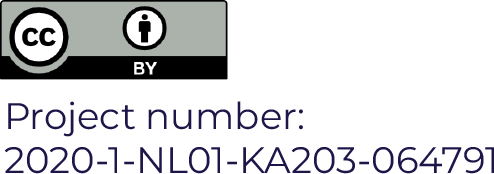 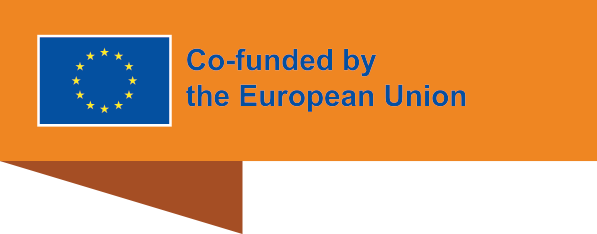 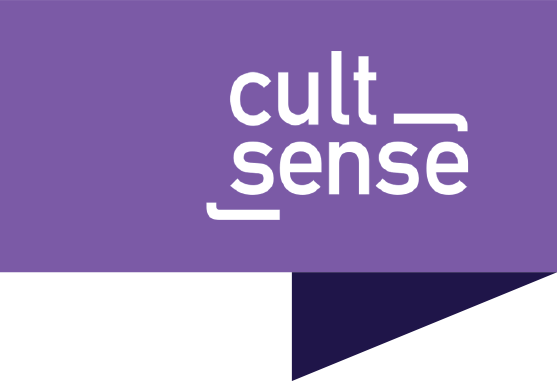 Participant EvaluationParticipant EvaluationParticipant EvaluationParticipant EvaluationParticipant EvaluationParticipant Evaluation      Event:      Date: dd/mm/yyyy      Location (Venue, Country):Dear Participant,Thank you for attending the event. You are kindly asked to complete the following questionnaire. We appreciate your valuable contribution, and we thank you in advance.Please circle the appropriate number on the right side of every statement, so that it depicts your agreement with the statement, where:1 – strongly disagree; 2 – disagree; 3 – undecided; 4 – agree; 5 – strongly agree      Event:      Date: dd/mm/yyyy      Location (Venue, Country):Dear Participant,Thank you for attending the event. You are kindly asked to complete the following questionnaire. We appreciate your valuable contribution, and we thank you in advance.Please circle the appropriate number on the right side of every statement, so that it depicts your agreement with the statement, where:1 – strongly disagree; 2 – disagree; 3 – undecided; 4 – agree; 5 – strongly agree      Event:      Date: dd/mm/yyyy      Location (Venue, Country):Dear Participant,Thank you for attending the event. You are kindly asked to complete the following questionnaire. We appreciate your valuable contribution, and we thank you in advance.Please circle the appropriate number on the right side of every statement, so that it depicts your agreement with the statement, where:1 – strongly disagree; 2 – disagree; 3 – undecided; 4 – agree; 5 – strongly agree      Event:      Date: dd/mm/yyyy      Location (Venue, Country):Dear Participant,Thank you for attending the event. You are kindly asked to complete the following questionnaire. We appreciate your valuable contribution, and we thank you in advance.Please circle the appropriate number on the right side of every statement, so that it depicts your agreement with the statement, where:1 – strongly disagree; 2 – disagree; 3 – undecided; 4 – agree; 5 – strongly agree      Event:      Date: dd/mm/yyyy      Location (Venue, Country):Dear Participant,Thank you for attending the event. You are kindly asked to complete the following questionnaire. We appreciate your valuable contribution, and we thank you in advance.Please circle the appropriate number on the right side of every statement, so that it depicts your agreement with the statement, where:1 – strongly disagree; 2 – disagree; 3 – undecided; 4 – agree; 5 – strongly agree      Event:      Date: dd/mm/yyyy      Location (Venue, Country):Dear Participant,Thank you for attending the event. You are kindly asked to complete the following questionnaire. We appreciate your valuable contribution, and we thank you in advance.Please circle the appropriate number on the right side of every statement, so that it depicts your agreement with the statement, where:1 – strongly disagree; 2 – disagree; 3 – undecided; 4 – agree; 5 – strongly agreeEvent contentEvent contentEvent contentEvent contentEvent contentEvent contentThe content of the event is relevant to the topic12345The discussions were relevant for the participants12345The materials distributed are useful and informative12345The event was interactive and interesting12345The event activities provided me  substantial amount of practical information and answers12345The goal of the event has been achieved12345OrganizationOrganizationOrganizationOrganizationOrganizationOrganizationThe overall organization was professional12345The style and level of communication between organizers and participants was professional12345The methods of working were suitable for the topics and for the participants12345The event time management and length were appropriate12345The venue and facilities12345Event resultsEvent resultsEvent resultsEvent resultsEvent resultsEvent resultsMy expectations about this event were met or exceeded.12345I enjoyed the cooperation and interaction with other participants12345This event covered to a very high extent the topics I have expected12345Event general assessmentEvent general assessmentEvent general assessmentEvent general assessmentEvent general assessmentEvent general assessmentEvent general assessmentEvent general assessmentHow would you generally mark this event?How would you generally mark this event?How would you generally mark this event?How would you generally mark this event?How would you generally mark this event?How would you generally mark this event?How would you generally mark this event?How would you generally mark this event?12334455Very PoorPoorFair Fair GoodGoodExcellentExcellentThe information I got will be of immediate use to meThe information I got will be of immediate use to meThe information I got will be of immediate use to me12345